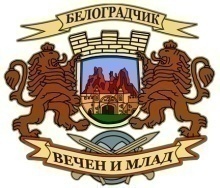 О Б Щ И Н С К И   С Ъ В Е Т   Б Е Л О Г Р А Д Ч И К3900 Белоградчик, ул. “Княз Борис І” № 6,  тел. 0877875959ДОКМЕТ НА ОБЩИНА БЕЛОГРАДЧИКОБЛАСТЕН УПРАВИТЕЛ ВИДИН        На основание чл.23, ал.4, т.1 от ЗМСМА, ще се проведе заседание на Общински съвет Белоградчик на 22.08.2022г. от 10.00 часа в залата на Младежки дом, при следния                                  ПРОЕКТ   ДНЕВЕН РЕД:Приемане на решение относно разпореждане с общинска собственост- процедура за придобиване на енергиен обект- трансформаторен пост ТП „Стопански двор с. Дъбравка”( VD_ 0574 ) в поземлен имот с идентификатор 24431.18.95, с. Дъбравка, община Белоградчик, област Видин от „Електроразпределителни мрежи Запад” АД, в качеството на енергийно предприятие по смисъла на параграф  1, точка 24 от Допълнителните разпоредби на Закона за енергетика.Приемане на решение относно разпореждане с общинска собственост- продажба на поземлен имот- Вх. ОбС№211/ 29.07.2022г.Приемане на решение относно разпореждане с общинска собственост- продажба на поземлен имот- Вх. ОбС№212/ 29.07.2022г.Приемане на решение относно приемане на Механизъм за управление и разпределяне на средствата за субсидии за междуселищни пътнически превози.Приемане на решение относно обсъждане състоянието на детските площадки в община Белоградчик.Приемане на решение относно отмяна на Решение №397, взето с Протокол №36 от 18.07.2022г.Приемане на решение относно отчет за дейността на Общинска администрация- Белоградчик по изпълнение на Решенията на Общински съвет.Приемане на решение относно даване на съгласие за откриване на процедура за избор на оператор за възлагане стопанисването, поддръжката и експлоатацията на язовир- публична общинска собственост, чрез предоставянето му под наем за срок от 10 години, в землището на село Салаш, община Белоградчик, област Видин.Приемане на решение относно разпореждане с общинска собственост- Вх. ОбС№220/ 10.08.2022г.Приемане на решение относно приемане на Наредба за изменение и допълнение на Наредба за определяне и администриране на местните такси и цени на услуги на територията на община Белоградчик.Приемане на решение относно промяна на Решение №266, взето с Протокол №25/ 30.08.2021г.Приемане на решение относно промяна на Решение №267, взето с Протокол №25/ 30.08.2021г.Приемане на решение относно предоставяне на части от имоти и имоти придобити от община Белоградчик, на основание чл.19, ал.1 от ЗСПЗЗ, за възстановяване на собствеността в съществуващи стари реални граници на наследниците на Живо Велков Рашковски, бивш жител на с. Дъбравка.Приемане на решение относно предоставяне на части от имоти и имоти придобити от община Белоградчик, на основание чл.19, ал.1 от ЗСПЗЗ, за възстановяване на собствеността в съществуващи стари реални граници на наследниците на Иван Живков Дафинински, бивш жител на с. Праужда.Приемане на решение относно одобряване на промени в числеността на дейност 122 „Общинска администрация”.Приемане на решение относно разпореждане с общинска собственост- Вх. ОбС№230/ 15.08.2022г.Приемане на решение относно разпореждане с общинска собственост- Вх. ОбС№231/ 15.08.2022г.Приемане на решение относно провеждане на публично обсъждане на годишния отчет за изпълнението на бюджета на община Белоградчик за 2021г.Приемане на решение относно корекция на поименни списъци за капиталови разходи за 2022 година.Приемане на решение относно кандидатстване на община Белоградчик с Проект за: Реконструкция на улици в град Белоградчик”, по процедура чрез подбор BG06RDNP001-7.017-Улици „Строителство, реконструкция и/или рехабилитация на нови и съществуващи улици и тротоари и съоръженията и принадлежностите към тях” по подмярка 7.2. „Инвестиции в създаването, подобряването или разширяването на всички видове малка по мащаби инфраструктура” от мярка 7 „Основни услуги и обновяване на селата в селските райони” от Програмата за развитие на селските райони 2014-2020г.Приемане на решение относно приемане на „План за нулеви отпадъци на община Белоградчик 2022-2032г.”.Приемане на решение относно включване на СУ „Христо Ботев” в Списъка на средищните детски градини и училища за учебната 2022/ 2023 г.Приемане на решение относно включване на НУ „Васил Левски” в Списъка на средищните детски градини и училища за учебната 2022/ 2023 г.Приемане на решение относно включване на ДГ „ИГЛИКА” в Списъка на приемащите детски градини и училища за учебната 2022/ 2023 г.Приемане на решение относно формиране на поднормативни паралелки в СУ „Христо Ботев”- гр. Белоградчик и осигуряване на допълнителни средства за обезпечаване на учебния процес.Приемане на решение относно формиране на слети паралелки в ОУ „Васил Априлов”- с. Рабиша и осигуряване на допълнителни средства за обезпечаване на учебния процес извън определените по единни разходни стандарти за съответната дейност.Изказвания, питания, становища и предложения на граждани.Комисията по бюджет, финанси, европейски фондове и туризъм ще  проведе заседание на  19.08.2022 г. от 10.00 часа в залата на Младежки дом.Комисията по устройство на територията, пътна и селищна мрежа, околна среда и благоустрояване ще  проведе заседание на 19.08.2022 г. от 11.00 часа в залата на Младежки дом.Комисията по култура, образование, здравеопазване, социални дейности и спорт ще  проведе заседание на  19.08.2022 г. от 12.00 часа в залата на Младежки дом. БОЯН МИНКОВ:Председател на Общински съвет Белоградчик